Publicado en   el 17/07/2015 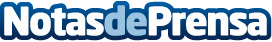 Cruz Roja y MicroBank firman un convenio para incentivar la actividad emprendedoraDatos de contacto:Nota de prensa publicada en: https://www.notasdeprensa.es/cruz-roja-y-microbank-firman-un-convenio-para Categorias: Solidaridad y cooperación http://www.notasdeprensa.es